1.11	根据第236号决议（WRC-15），酌情采取必要行动促进全球或区域性的统一频段，以便在现有移动业务划分内为列车与轨旁间的铁路无线电通信系统提供支持；引言第236号决议（WRC-15）做出决议，请2019年世界无线电通信大会“在ITU-R研究结果的基础上酌情采取必要行动，尽可能在现有移动业务划分下促进全球或区域性的统一频段，以实施列车与轨旁间的铁路无线电通信系统”。RCC主管部门认为，通过制定ITU-R相关建议书和报告，在现有移动业务频率划分内，在全球或区域层面统一频段是适当的。RCC主管部门主张，用于铁路运输系统的统一频段不对这些频段内已有划分的业务施加额外的限制，并应满足不对政府通信系统产生干扰的条件。提案RCC主管部门认为无需因WRC-19议项1.11而对《无线电规则》进行修改（CPM报告的方法A）。RCC有关WRC-19议项1.11的提案载于本文附件中。第5条频率划分NOC	RCC/12A11/1第IV节 – 频率划分表
（见第2.1款）

理由：	通过制定ITU-R建议书，足以实现为列车与轨旁间的铁路无线电通信系统统一频段的目标。SUP	RCC/12A11/2第236号决议（wrc-15）列车与轨旁间铁路无线电通信系统理由：	根据WRC-19议项1.11开展的研究已经完成。______________世界无线电通信大会（WRC-19）
2019年10月28日-11月22日，埃及沙姆沙伊赫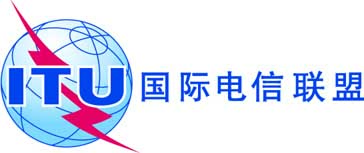 全体会议文件 12 (Add.11)-C2019年6月21日原文：俄文区域通信联合体共同提案区域通信联合体共同提案有关大会工作的提案有关大会工作的提案议项1.11议项1.11